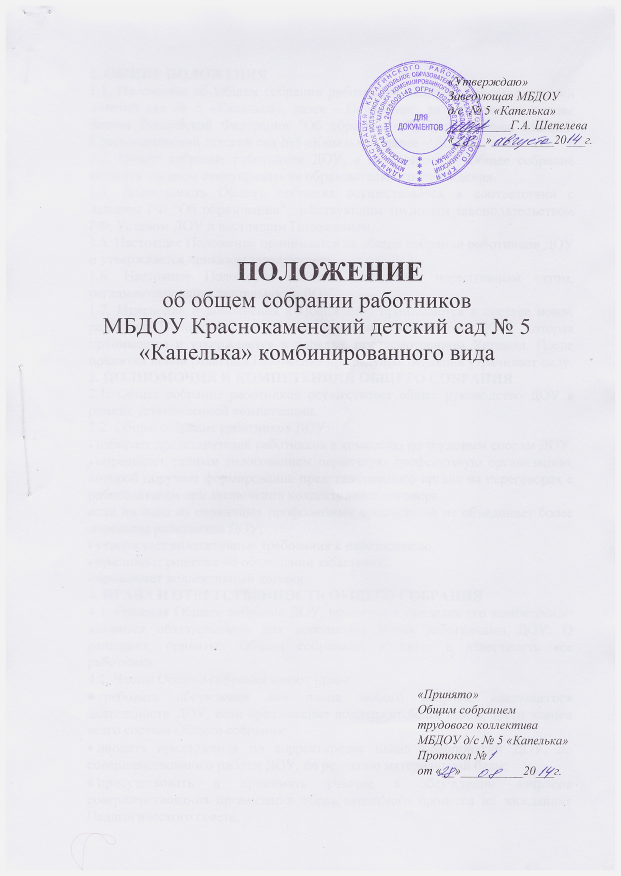 1. ОБЩИЕ ПОЛОЖЕНИЯ1.1. Положение об Общем собрании работников МБДОУ Краснокаменский детский сад № 5 «Капелька», далее - Положение, разработано на основе Закона Российской Федерации "Об образовании", также Устава МБДОУ Краснокаменский детский сад №5 «Капелька», далее – ДОУ.1.2. Общее собрание работников ДОУ, в дальнейшем – Общее собрание является органом самоуправления образовательного учреждения.1.3. Деятельность Общего собрания осуществляется в соответствии с Законом РФ "Об образовании", действующим трудовым законодательством РФ, Уставом ДОУ и настоящим Положением.1.5. Настоящее Положение принимается на общем собрании работников ДОУи утверждается приказом заведующего.1.6. Настоящее Положение является локальным нормативным актом, регламентирующим деятельность ДОУ.1.7. Изменения и дополнения к Положению принимаются в составе новой редакции Положения на общем собрании работников ДОУ, которая принимается и утверждается в порядке, предусмотренном Уставом. После принятия новой редакции Положения предыдущая редакция утрачивает силу.2. ПОЛНОМОЧИЯ И КОМПЕТЕНЦИЯ ОБЩЕГО СОБРАНИЯ2.1. Общее собрание работников осуществляет общее руководство ДОУ в рамках установленной компетенции.2.2. Общее собрание работников ДОУ:избирает представителей работников в комиссию по трудовым спорам ДОУ;определяет тайным голосованием первичную профсоюзную организацию, которой поручает формирование представительного органа на переговорах с работодателем при заключении коллективного договора,если ни одна из первичных профсоюзных организаций не объединяет более половины работников ДОУ;утверждает коллективные требования к работодателю;принимает решение об объявлении забастовки;принимает коллективный договор;4. ПРАВА И ОТВЕТСТВЕННОСТЬ ОБЩЕГО СОБРАНИЯ4.1. Решения Общего собрания ДОУ, принятые в пределах его компетенции являются обязательными для исполнения всеми работниками ДОУ. О решениях, принятых Общим собранием, ставятся в известность все работники.4.2. Члены Общего собрания имеют право:требовать обсуждения вне плана любого вопроса, касающегося деятельности ДОУ, если предложение поддержит более одной трети членов всего состава Общего собрания;вносить предложения по корректировке плана мероприятий ДОУ, по совершенствованию работы ДОУ, по развитию материальной базы;присутствовать и принимать участие в обсуждении вопросов совершенствования организации образовательного процесса на заседаниях Педагогического совета;заслушивать и принимать участие в обсуждении отчетов о деятельности органов самоуправления ДОУ,участвовать в организации и проведении различных мероприятий ДОУ;совместно с заведующим ДОУ готовить информационные и аналитические материалы о деятельности ДОУ.4.3. Общее собрание несет ответственность:за соблюдение в процессе осуществления ДОУ уставной деятельности законодательства Российской Федерации об образовании;за соблюдение гарантий прав участников образовательного процесса;за педагогически целесообразный выбор и реализацию в полном объеме общеобразовательных программ в соответствии с учебным графиком, годовым планом работы ДОУ, качество образования своих выпускников, соответствие федеральным государственным образовательным стандартам и основной образовательной программе ДОУ ;за жизнь и здоровье обучающихся и работников ДОУ во время образовательного процесса;за компетентность принимаемых организационно-управленческих решений;за развитие принципов общественно-государственного управления и самоуправления в ДОУ;за упрочение авторитета доброго имени ДОУ.5. СОСТАВ ОБЩЕГО СОБРАНИЯ5.1. В заседании Общего собрания работников ДОУ принимают участие все работники ДОУ. Общее собрание работников ДОУ собирается по мере необходимости, но не реже 2 раз в год.5.2.Инициатором созыва Общего собрания может быть учредитель, заведующий ДОУ, педагогический совет ДОУ, первичная профсоюзная органи-зация или не менее одной трети работников ДОУ, а также — в период забас-товки — орган, возглавляющий забастовку работников ДОУ.5.3. Общее собрание работников ДОУ вправе принимать решения, если нанем присутствует более половины работников. По вопросу объявления забас-товки Общее собрание работников ДОУ считается правомочным, если на немприсутствовало не менее двух третей от общего числа работников.5.4. Для ведения Общего собрания и протокола заседаний Общего собранияиз его членов избираются председатель и секретарь.5.5. Решение Общего собрания работников ДОУ считается принятым, если занего проголосовало не менее половины работников, присутствующих на соб-рании.Процедура голосования по общему правилу определяется Общим соб-ранием работников ДОУ.6. ДЕЛОПРОИЗВОДСТВО ОБЩЕГО СОБРАНИЯ6.1. Протоколы заседаний Общего собрания записываются секретарем в Кни-ге протоколов заседаний Общего собрания. Каждый протокол подписываетсяпредседателем Общего собрания и секретарем.6.2. Книга протоколов заседаний Общего собрания входит в номенклатурудел ДОУ и хранится в делах заведующего ДОУ. Нумерация протоколов ве-дется от начала учебного года. Книга протоколов заседаний нумеруется по-странично, скрепляется подписью заведующего и печатью ДОУ.6.3. Обращения участников образовательного процесса с жалобами и пред-ложениями по совершенствованию работы Общего собрания рассматривают-ся председателем или членами Общего собрания по поручению председателя.__